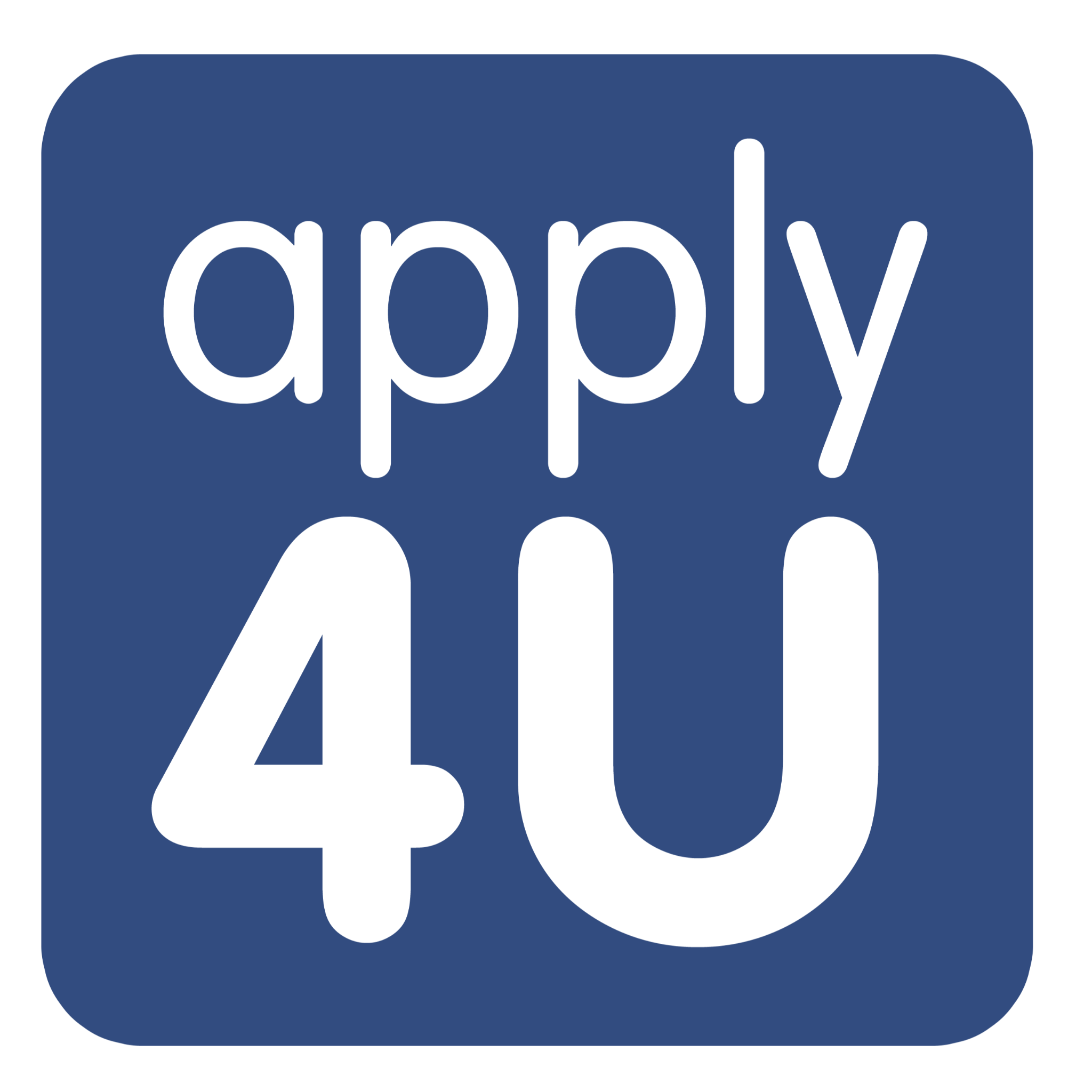 New Features: Briefing TemplateProject Name: BackgroundAdd background information about the brief, why are we doing it, who is the end user and how will it help them.Overview of the problemWhat is the overarching business problem this new feature is there to solve? Include any screenshots of the current issue. Objectives What are we trying to achieve from this new feature? Is it to streamline the process, improve the UI or UX?Target audience Who is this new feature designed to help? Job seeker or recruiter. What is the pain point we are solving with this new feature?Additional information This section is for any additional information you may have for the development team that will help them in the development. E.g. competitor information, GA insights etc. TimingsList the details of when you need things Requierment loaded in Jira:  Requirement reviewed (Dev team): Questions to project owner:Answers give to Dev Team:Requirements amended (if needed):  Sign off on requirements (Project owner):Work starts: Review:Final Sign off (QA): Project owner: Who is accountable for this projectProject Sponsor: Who is overseeing this project (please ensure the brief is signed off by the sponsor before adding to Jira)